Authority Name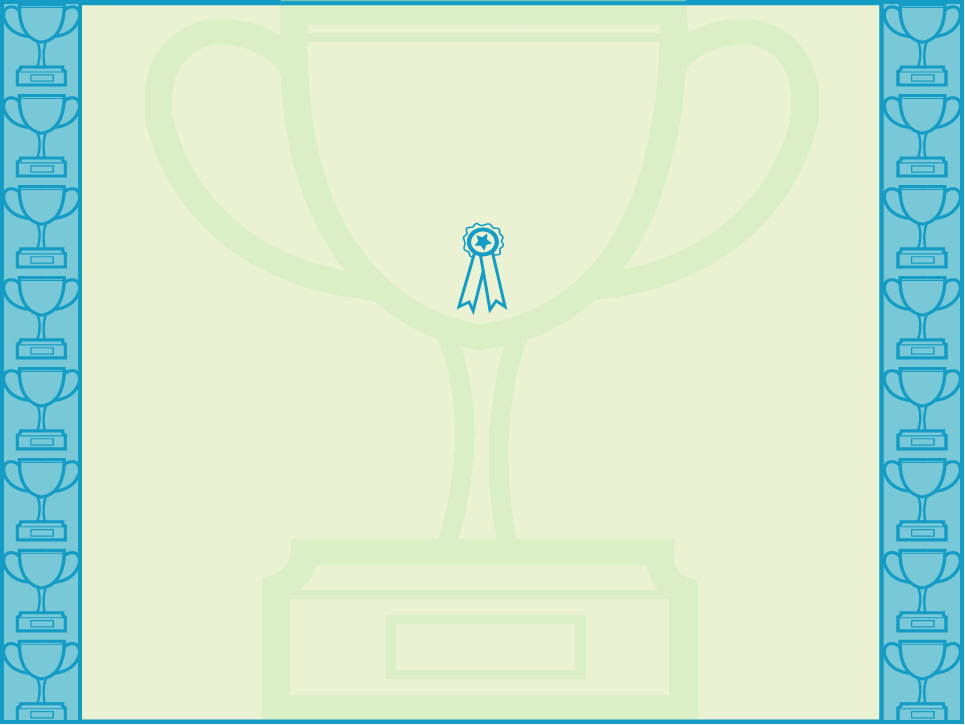 CERTIFICATE OF PARTICIPATIONis hereby granted to:Namefor taking part in the--------------------------------------------------11 December 2017Presenter’s Name and Title